Nr.  133779  din 29.07,2020ANUNŢ COLECTIV,pentru comunicare prin publicitate              În temeiul  art. 47 alin. (5) din Legea nr. 207 din 20.07.2015 privind Codul de procedură fiscală, republicată, cu modificările şi completările ulterioare, comunicăm că au fost emise acte administrative fiscale pentru următorii contribuabili:                            Actul administrativ fiscal poate fi consultat de titularul acestuia la sediul Direcţiei Generala Impozite, Taxe si Alte Venituri Locale – Serviciul de Urmarire si Executare Silită,Amenzi din  str. Domnească nr. 13, bl. L parter.              Prezentele acte administrative fiscale se consideră communicate în termen de 15 zile de la data afişării anunţului, respectiv         .              Dacă aveţi nelămuriri în legătură cu acest anunţ, o puteţi contacta pe doamna Ciriplinschi Aurora la sediul nostru sau la numărul de telefon 0236/307790.                                                                                                                           ŞEF SERVICIU                                                                                                     Cj. Adriana EnacheNr. crtNumele şi prenumele / denumirea contribuabiluluiDomiciliul fiscal al contribuabiluluiDenumirea actului administrativ fiscal / nr. şi data actului: somatia nr.1GATA MIHAIStr. CLUJ Nr. 16 Bl. C5B Ap. 2212933/04,05,20202GAVRILA SIMONA PETRINAStr. SATURN Nr. 2 Bl. B1 Ap. 1837225/21,04,20203GERMAN SERENADAStr. TUSNAD Nr. 1026473/30,04,20204GHIOC FLORIN CATALINStr. NAE LEONARD Nr. 24 Bl. S4 Ap. 2362304/27,05,20205GODINAC CRISTIANStr. SATURN Nr. 12 Bl. C4 Ap. 5465802/15,05,20206GRIGORE GABRIEL-MARINICAStr. NAE LEONARD Nr. 16 Bl. C14 Ap. 236094/07,05,20207HORGHIDAN MIHALEAStr. AVIATORILOR Nr. 4 Bl. Z1 Ap. 3724340/27,04,20208IACOMI PETRUSStr. NAE LEONARD Nr. 14 Bl. C12 Ap. 9653419/29,07,20209IACOMI PETRUSStr. NAE LEONARD Nr. 14 Bl. C12 Ap. 9653416/07,05,202010IOVU FLORINStr. NAE LEONARD Nr. 14 Bl. C12 Ap. 853009/08,05,202011ISTRATE MARIUSStr. NAE LEONARD Nr. 3 Bl. C3A Ap. 494526/04,05,202012 IVAN GABRIELA GEORGIANAStr. TECUCI Nr. 189 Bl. N4 Ap. 953616/07,05,202013IVASCU GICUStr. TECUCI Nr. 189 Bl. N4 Ap. 3438450/27,05,202014KELEMEN CRISTINAStr. ALBA IULIA Nr. 7 Bl. L5A Ap. 256693/04,05,202015LAPTIACRU NICOLAEStr. SATURN Nr. 7 Bl. C8 Ap. 2569991/08,05,202016LARE THEODORStr. SATURN Nr. 32 Bl. I6 Ap. 14467035/19,05,202017LAZAR DEOMID DANIELStr. AVIATORILOR Nr. 2 Bl. Z4 Ap. 664445/04,05,202018LUPASCU CIPRIANStr. TECUCI Nr. 219 Bl. PM1 Ap. 1167079/19,05,202019LUPASCU IONELA CRISTINAStr. CALUGARENI Nr. 11 Bl. L1A Ap. 341350964/30,04,202020MAFTEI MIHAIStr. ALBA IULIA Nr. 7 Bl. L5A Ap. 3653448/07,05,202021OANA GEANINAStr. SAT LEPSA1351134/30,04,202022MANEA IONELStr. EREMIA GRIGORESCU Nr. 5 Bl. J2 Ap. 282817/08,05,202023MEHEDINTU MIRUNA – CRISTINAStr. EREMIA GRIGORESCU Nr. 2 Bl. I1 Ap. 5548679/12,05,202024MEIROSU ALEXANDRU CRISTIANStr. NAE LEONARD Nr. 41 Bl. U12 Ap. 1949101/12,05,202025MIHAI CATALINStr. NUFARULUI Nr. 3 Bl. S13 Ap. 2535066/21,04,202026MIHAI GEORGIANA-IONELAStr. NAE LEONARD Nr. 10 Bl. C8 Ap. 6055289/15,05,202027 MINAC  MARGARETAStr. TECUCI Nr. 212 Bl. O2 Ap. 2170298/29,05,202028MINIOSU MARIANAStr. TECUCI Nr. 156D Bl. T4 Ap. 3951409/12,05,202029MIRCEA LIVIU-CRISTIANStr. BASARABIEI Nr. 47 Bl. A10A Ap. 441371694/25,03,202030MIRZA  NICUStr. NUFARULUI Nr. 3 Bl. S13 Ap. 5738681/22,05,202031MOCANU PETRUTAStr. CALUGARENI Nr. 8 Bl. P2A Ap. 7313987/04,05,202032MOCANU REMUS CLAUDIUStr. SATURN Nr. 34 Bl. I7 Ap. 3540837/14,05,202033MUSAT COSMINStr. NUFARULUI Nr. 9 Bl. S11 Ap. 1437232/21,04,202034NASTASE DORINStr. CLUJ Nr. 1 Bl. D5C Ap. 6541188/06,05,202035NICA DORU-ADRIANStr. TECUCI Nr. 198 Bl. R1B Ap. 1026534/06,05,202036OSANU GEORGE LAURENTIUStr. CALUGARENI Nr. 6 Bl. K4 Ap. 3253909/04,06,2020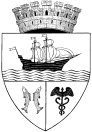 